游游江山团队/散客确认书打印日期：2020/8/26 11:14:36甲方国旅（四川）旅行社有限公司南充分公司国旅（四川）旅行社有限公司南充分公司联系人小霞联系电话1777866390017778663900乙方重庆友联国际旅行社有限公司重庆友联国际旅行社有限公司联系人庞琳联系电话1301812956613018129566团期编号YN20200902庞琳02YN20200902庞琳02产品名称私享版纳5天4晚私人休闲游私享版纳5天4晚私人休闲游私享版纳5天4晚私人休闲游私享版纳5天4晚私人休闲游发团日期2020-09-022020-09-02回团日期2020-09-06参团人数3(2大1小)3(2大1小)大交通信息大交通信息大交通信息大交通信息大交通信息大交通信息大交通信息大交通信息启程 2020-09-02 3U8101 重庆→西双版纳 0600-0755
返程 2020-09-06 3U8102 版纳→重庆 08:40-10:3启程 2020-09-02 3U8101 重庆→西双版纳 0600-0755
返程 2020-09-06 3U8102 版纳→重庆 08:40-10:3启程 2020-09-02 3U8101 重庆→西双版纳 0600-0755
返程 2020-09-06 3U8102 版纳→重庆 08:40-10:3启程 2020-09-02 3U8101 重庆→西双版纳 0600-0755
返程 2020-09-06 3U8102 版纳→重庆 08:40-10:3启程 2020-09-02 3U8101 重庆→西双版纳 0600-0755
返程 2020-09-06 3U8102 版纳→重庆 08:40-10:3启程 2020-09-02 3U8101 重庆→西双版纳 0600-0755
返程 2020-09-06 3U8102 版纳→重庆 08:40-10:3启程 2020-09-02 3U8101 重庆→西双版纳 0600-0755
返程 2020-09-06 3U8102 版纳→重庆 08:40-10:3启程 2020-09-02 3U8101 重庆→西双版纳 0600-0755
返程 2020-09-06 3U8102 版纳→重庆 08:40-10:3旅客名单旅客名单旅客名单旅客名单旅客名单旅客名单旅客名单旅客名单姓名证件号码证件号码联系电话姓名证件号码证件号码联系电话1、冯正希5113021985011211235113021985011211232、张竣科5113022013101107175113022013101107173、张金惠512901196902050862512901196902050862重要提示：请仔细检查，名单一旦出错不可更改，只能退票后重买，造成损失，我社不予负责，出票名单以贵社提供的客人名单为准；具体航班时间及行程内容请参照出团通知。重要提示：请仔细检查，名单一旦出错不可更改，只能退票后重买，造成损失，我社不予负责，出票名单以贵社提供的客人名单为准；具体航班时间及行程内容请参照出团通知。重要提示：请仔细检查，名单一旦出错不可更改，只能退票后重买，造成损失，我社不予负责，出票名单以贵社提供的客人名单为准；具体航班时间及行程内容请参照出团通知。重要提示：请仔细检查，名单一旦出错不可更改，只能退票后重买，造成损失，我社不予负责，出票名单以贵社提供的客人名单为准；具体航班时间及行程内容请参照出团通知。重要提示：请仔细检查，名单一旦出错不可更改，只能退票后重买，造成损失，我社不予负责，出票名单以贵社提供的客人名单为准；具体航班时间及行程内容请参照出团通知。重要提示：请仔细检查，名单一旦出错不可更改，只能退票后重买，造成损失，我社不予负责，出票名单以贵社提供的客人名单为准；具体航班时间及行程内容请参照出团通知。重要提示：请仔细检查，名单一旦出错不可更改，只能退票后重买，造成损失，我社不予负责，出票名单以贵社提供的客人名单为准；具体航班时间及行程内容请参照出团通知。重要提示：请仔细检查，名单一旦出错不可更改，只能退票后重买，造成损失，我社不予负责，出票名单以贵社提供的客人名单为准；具体航班时间及行程内容请参照出团通知。费用明细费用明细费用明细费用明细费用明细费用明细费用明细费用明细序号项目项目数量单价小计备注备注1成人成人21620.003240.002小孩不占床小孩不占床11180.001180.00合计总金额：肆仟肆佰贰拾元整总金额：肆仟肆佰贰拾元整总金额：肆仟肆佰贰拾元整总金额：肆仟肆佰贰拾元整4420.004420.004420.00请将款项汇入我社指定账户并传汇款凭证，如向非指定或员工个人账户等汇款，不作为团款确认，且造成的损失我社概不负责；出团前须结清所有费用！请将款项汇入我社指定账户并传汇款凭证，如向非指定或员工个人账户等汇款，不作为团款确认，且造成的损失我社概不负责；出团前须结清所有费用！请将款项汇入我社指定账户并传汇款凭证，如向非指定或员工个人账户等汇款，不作为团款确认，且造成的损失我社概不负责；出团前须结清所有费用！请将款项汇入我社指定账户并传汇款凭证，如向非指定或员工个人账户等汇款，不作为团款确认，且造成的损失我社概不负责；出团前须结清所有费用！请将款项汇入我社指定账户并传汇款凭证，如向非指定或员工个人账户等汇款，不作为团款确认，且造成的损失我社概不负责；出团前须结清所有费用！请将款项汇入我社指定账户并传汇款凭证，如向非指定或员工个人账户等汇款，不作为团款确认，且造成的损失我社概不负责；出团前须结清所有费用！请将款项汇入我社指定账户并传汇款凭证，如向非指定或员工个人账户等汇款，不作为团款确认，且造成的损失我社概不负责；出团前须结清所有费用！请将款项汇入我社指定账户并传汇款凭证，如向非指定或员工个人账户等汇款，不作为团款确认，且造成的损失我社概不负责；出团前须结清所有费用！账户信息账户信息账户信息账户信息账户信息账户信息账户信息账户信息重庆渝北银座村镇银行鸳鸯支行重庆渝北银座村镇银行鸳鸯支行重庆渝北银座村镇银行鸳鸯支行重庆友联国际旅行社有限公司重庆友联国际旅行社有限公司650008396600015650008396600015650008396600015农行上清寺支行农行上清寺支行农行上清寺支行重庆友联国际旅行社有限公司重庆友联国际旅行社有限公司310102010400153413101020104001534131010201040015341工行重庆较场口支行工行重庆较场口支行工行重庆较场口支行谢丰谢丰622208310000527920562220831000052792056222083100005279205建行恩施施州支行建行恩施施州支行建行恩施施州支行恩施市瀚丰国际旅行社有限公司恩施市瀚丰国际旅行社有限公司420501726028000003524205017260280000035242050172602800000352行程安排行程安排行程安排行程安排行程安排行程安排行程安排行程安排2020/09/02重庆-版纳重庆-版纳重庆-版纳重庆-版纳重庆-版纳重庆-版纳重庆-版纳2020/09/02重庆乘飞机抵达美丽的西双版纳，位于云南省南部，属于热带雨林气候，初到版纳，全新感受边境城市的魅力,我们的专业工作人员将会带您安全抵达酒店，办理入住手续；让您全程无障碍，体验一站式服务的温馨体贴。重庆乘飞机抵达美丽的西双版纳，位于云南省南部，属于热带雨林气候，初到版纳，全新感受边境城市的魅力,我们的专业工作人员将会带您安全抵达酒店，办理入住手续；让您全程无障碍，体验一站式服务的温馨体贴。重庆乘飞机抵达美丽的西双版纳，位于云南省南部，属于热带雨林气候，初到版纳，全新感受边境城市的魅力,我们的专业工作人员将会带您安全抵达酒店，办理入住手续；让您全程无障碍，体验一站式服务的温馨体贴。重庆乘飞机抵达美丽的西双版纳，位于云南省南部，属于热带雨林气候，初到版纳，全新感受边境城市的魅力,我们的专业工作人员将会带您安全抵达酒店，办理入住手续；让您全程无障碍，体验一站式服务的温馨体贴。重庆乘飞机抵达美丽的西双版纳，位于云南省南部，属于热带雨林气候，初到版纳，全新感受边境城市的魅力,我们的专业工作人员将会带您安全抵达酒店，办理入住手续；让您全程无障碍，体验一站式服务的温馨体贴。重庆乘飞机抵达美丽的西双版纳，位于云南省南部，属于热带雨林气候，初到版纳，全新感受边境城市的魅力,我们的专业工作人员将会带您安全抵达酒店，办理入住手续；让您全程无障碍，体验一站式服务的温馨体贴。重庆乘飞机抵达美丽的西双版纳，位于云南省南部，属于热带雨林气候，初到版纳，全新感受边境城市的魅力,我们的专业工作人员将会带您安全抵达酒店，办理入住手续；让您全程无障碍，体验一站式服务的温馨体贴。2020/09/02早餐：；午餐：；晚餐：；住宿：早餐：；午餐：；晚餐：；住宿：早餐：；午餐：；晚餐：；住宿：早餐：；午餐：；晚餐：；住宿：早餐：；午餐：；晚餐：；住宿：早餐：；午餐：；晚餐：；住宿：早餐：；午餐：；晚餐：；住宿：2020/09/03野象谷-勐泐大佛寺野象谷-勐泐大佛寺野象谷-勐泐大佛寺野象谷-勐泐大佛寺野象谷-勐泐大佛寺野象谷-勐泐大佛寺野象谷-勐泐大佛寺2020/09/03酒店早餐，随后按照约定时间前往酒店大厅与集合。前往游览理想而神秘的热带雨林探险圣地、国家4A级景区【野象谷】(游览时间约90分钟）、观蝴碟馆、百鸟园、蟒蛇园、穿越热带雨林、观看【大象学校】--大象表演，幸运的您还有机会看到壮观的野象群出没、它们时而河边嬉戏、时而踏草寻欢、高兴时还会昂起长长的鼻子唱响高亢的歌，我们特意为您安排了大象表演、让您与乖巧、聪明的大象零距离接触、大象们可爱、逗乐的表演让人忍俊不禁、出人意料的舞蹈、绘画天赋更是让您不得不感叹它们的聪明伶俐、看着母象用鼻子接过游人们喂食的香蕉递给依偎在身旁、玩弄着自己鼻子的小象、自己也被这样的温情感染、如果调皮的小象们喜欢您、还会邀您共舞、为您捶背按摩、献上美丽的花环。我们将揭秘大象的美食盛宴，大象是有名的健康饮食者，也是一个大胃王，象餐是用大象经常吃的食物进行创意加工后，制作成生态健康的美食盛宴，入乡随俗，大象吃啥我吃啥，我们一起感受版纳雨林的健康生活。参观西双版纳傣王的皇家寺院——【勐泐文化旅游区】（电瓶车40元/人自理）佛寺是在古代傣王朝的皇家寺院“景飘佛寺”的原址上修建的，以佛祖释迦牟尼的生平及佛寺活动为主线，九龙浴佛、景飘大殿、神石、国殿、吉祥大佛等有500多座佛寺、200多座佛塔。而勐泐大佛寺是所有佛寺中最大的，地位也是是至高无上的，是傣家人心目中的圣地，成为世界南传佛教的文化中心。根据时间可观-千只孔雀放飞盛景，参与傣家泼水活动祈福“泼湿一身，幸福终身”独家特别安排：《纳福·圣菩提》佛陀常常外出说法，信众有时因遇不上佛陀而扫兴。后来，有人将这事告诉了佛陀，佛陀就对阿难说：“世间有三种器物应受礼拜——佛骨舍利、佛像和菩提树。礼拜菩提树吧，这和礼拜如来功德一样大，因为它帮助我圆正佛果”。因为佛陀是在菩提树下成道的，见菩提树如见佛，因此，礼拜菩提树蔚然成风，并流传至今。那现在请所有游客到纳福处领取菩提叶写上名字与心愿，写完之后将菩提叶放于合十的双手上跟随我顺时针三圈之后将菩提叶系在周围以便让圣菩提日夜为我们纳福。晚餐后入住网红告庄酒店，【告庄西双景】告庄西双景为傣语，汉意为“九塔十二寨”，旨在重现古时景洪盛景，打造一个繁华昌盛的“景洪城中之城”。晚上可自由闲逛告庄，星光夜视、版纳美食、江边美景，真正的从白天玩到晚上。酒店早餐，随后按照约定时间前往酒店大厅与集合。前往游览理想而神秘的热带雨林探险圣地、国家4A级景区【野象谷】(游览时间约90分钟）、观蝴碟馆、百鸟园、蟒蛇园、穿越热带雨林、观看【大象学校】--大象表演，幸运的您还有机会看到壮观的野象群出没、它们时而河边嬉戏、时而踏草寻欢、高兴时还会昂起长长的鼻子唱响高亢的歌，我们特意为您安排了大象表演、让您与乖巧、聪明的大象零距离接触、大象们可爱、逗乐的表演让人忍俊不禁、出人意料的舞蹈、绘画天赋更是让您不得不感叹它们的聪明伶俐、看着母象用鼻子接过游人们喂食的香蕉递给依偎在身旁、玩弄着自己鼻子的小象、自己也被这样的温情感染、如果调皮的小象们喜欢您、还会邀您共舞、为您捶背按摩、献上美丽的花环。我们将揭秘大象的美食盛宴，大象是有名的健康饮食者，也是一个大胃王，象餐是用大象经常吃的食物进行创意加工后，制作成生态健康的美食盛宴，入乡随俗，大象吃啥我吃啥，我们一起感受版纳雨林的健康生活。参观西双版纳傣王的皇家寺院——【勐泐文化旅游区】（电瓶车40元/人自理）佛寺是在古代傣王朝的皇家寺院“景飘佛寺”的原址上修建的，以佛祖释迦牟尼的生平及佛寺活动为主线，九龙浴佛、景飘大殿、神石、国殿、吉祥大佛等有500多座佛寺、200多座佛塔。而勐泐大佛寺是所有佛寺中最大的，地位也是是至高无上的，是傣家人心目中的圣地，成为世界南传佛教的文化中心。根据时间可观-千只孔雀放飞盛景，参与傣家泼水活动祈福“泼湿一身，幸福终身”独家特别安排：《纳福·圣菩提》佛陀常常外出说法，信众有时因遇不上佛陀而扫兴。后来，有人将这事告诉了佛陀，佛陀就对阿难说：“世间有三种器物应受礼拜——佛骨舍利、佛像和菩提树。礼拜菩提树吧，这和礼拜如来功德一样大，因为它帮助我圆正佛果”。因为佛陀是在菩提树下成道的，见菩提树如见佛，因此，礼拜菩提树蔚然成风，并流传至今。那现在请所有游客到纳福处领取菩提叶写上名字与心愿，写完之后将菩提叶放于合十的双手上跟随我顺时针三圈之后将菩提叶系在周围以便让圣菩提日夜为我们纳福。晚餐后入住网红告庄酒店，【告庄西双景】告庄西双景为傣语，汉意为“九塔十二寨”，旨在重现古时景洪盛景，打造一个繁华昌盛的“景洪城中之城”。晚上可自由闲逛告庄，星光夜视、版纳美食、江边美景，真正的从白天玩到晚上。酒店早餐，随后按照约定时间前往酒店大厅与集合。前往游览理想而神秘的热带雨林探险圣地、国家4A级景区【野象谷】(游览时间约90分钟）、观蝴碟馆、百鸟园、蟒蛇园、穿越热带雨林、观看【大象学校】--大象表演，幸运的您还有机会看到壮观的野象群出没、它们时而河边嬉戏、时而踏草寻欢、高兴时还会昂起长长的鼻子唱响高亢的歌，我们特意为您安排了大象表演、让您与乖巧、聪明的大象零距离接触、大象们可爱、逗乐的表演让人忍俊不禁、出人意料的舞蹈、绘画天赋更是让您不得不感叹它们的聪明伶俐、看着母象用鼻子接过游人们喂食的香蕉递给依偎在身旁、玩弄着自己鼻子的小象、自己也被这样的温情感染、如果调皮的小象们喜欢您、还会邀您共舞、为您捶背按摩、献上美丽的花环。我们将揭秘大象的美食盛宴，大象是有名的健康饮食者，也是一个大胃王，象餐是用大象经常吃的食物进行创意加工后，制作成生态健康的美食盛宴，入乡随俗，大象吃啥我吃啥，我们一起感受版纳雨林的健康生活。参观西双版纳傣王的皇家寺院——【勐泐文化旅游区】（电瓶车40元/人自理）佛寺是在古代傣王朝的皇家寺院“景飘佛寺”的原址上修建的，以佛祖释迦牟尼的生平及佛寺活动为主线，九龙浴佛、景飘大殿、神石、国殿、吉祥大佛等有500多座佛寺、200多座佛塔。而勐泐大佛寺是所有佛寺中最大的，地位也是是至高无上的，是傣家人心目中的圣地，成为世界南传佛教的文化中心。根据时间可观-千只孔雀放飞盛景，参与傣家泼水活动祈福“泼湿一身，幸福终身”独家特别安排：《纳福·圣菩提》佛陀常常外出说法，信众有时因遇不上佛陀而扫兴。后来，有人将这事告诉了佛陀，佛陀就对阿难说：“世间有三种器物应受礼拜——佛骨舍利、佛像和菩提树。礼拜菩提树吧，这和礼拜如来功德一样大，因为它帮助我圆正佛果”。因为佛陀是在菩提树下成道的，见菩提树如见佛，因此，礼拜菩提树蔚然成风，并流传至今。那现在请所有游客到纳福处领取菩提叶写上名字与心愿，写完之后将菩提叶放于合十的双手上跟随我顺时针三圈之后将菩提叶系在周围以便让圣菩提日夜为我们纳福。晚餐后入住网红告庄酒店，【告庄西双景】告庄西双景为傣语，汉意为“九塔十二寨”，旨在重现古时景洪盛景，打造一个繁华昌盛的“景洪城中之城”。晚上可自由闲逛告庄，星光夜视、版纳美食、江边美景，真正的从白天玩到晚上。酒店早餐，随后按照约定时间前往酒店大厅与集合。前往游览理想而神秘的热带雨林探险圣地、国家4A级景区【野象谷】(游览时间约90分钟）、观蝴碟馆、百鸟园、蟒蛇园、穿越热带雨林、观看【大象学校】--大象表演，幸运的您还有机会看到壮观的野象群出没、它们时而河边嬉戏、时而踏草寻欢、高兴时还会昂起长长的鼻子唱响高亢的歌，我们特意为您安排了大象表演、让您与乖巧、聪明的大象零距离接触、大象们可爱、逗乐的表演让人忍俊不禁、出人意料的舞蹈、绘画天赋更是让您不得不感叹它们的聪明伶俐、看着母象用鼻子接过游人们喂食的香蕉递给依偎在身旁、玩弄着自己鼻子的小象、自己也被这样的温情感染、如果调皮的小象们喜欢您、还会邀您共舞、为您捶背按摩、献上美丽的花环。我们将揭秘大象的美食盛宴，大象是有名的健康饮食者，也是一个大胃王，象餐是用大象经常吃的食物进行创意加工后，制作成生态健康的美食盛宴，入乡随俗，大象吃啥我吃啥，我们一起感受版纳雨林的健康生活。参观西双版纳傣王的皇家寺院——【勐泐文化旅游区】（电瓶车40元/人自理）佛寺是在古代傣王朝的皇家寺院“景飘佛寺”的原址上修建的，以佛祖释迦牟尼的生平及佛寺活动为主线，九龙浴佛、景飘大殿、神石、国殿、吉祥大佛等有500多座佛寺、200多座佛塔。而勐泐大佛寺是所有佛寺中最大的，地位也是是至高无上的，是傣家人心目中的圣地，成为世界南传佛教的文化中心。根据时间可观-千只孔雀放飞盛景，参与傣家泼水活动祈福“泼湿一身，幸福终身”独家特别安排：《纳福·圣菩提》佛陀常常外出说法，信众有时因遇不上佛陀而扫兴。后来，有人将这事告诉了佛陀，佛陀就对阿难说：“世间有三种器物应受礼拜——佛骨舍利、佛像和菩提树。礼拜菩提树吧，这和礼拜如来功德一样大，因为它帮助我圆正佛果”。因为佛陀是在菩提树下成道的，见菩提树如见佛，因此，礼拜菩提树蔚然成风，并流传至今。那现在请所有游客到纳福处领取菩提叶写上名字与心愿，写完之后将菩提叶放于合十的双手上跟随我顺时针三圈之后将菩提叶系在周围以便让圣菩提日夜为我们纳福。晚餐后入住网红告庄酒店，【告庄西双景】告庄西双景为傣语，汉意为“九塔十二寨”，旨在重现古时景洪盛景，打造一个繁华昌盛的“景洪城中之城”。晚上可自由闲逛告庄，星光夜视、版纳美食、江边美景，真正的从白天玩到晚上。酒店早餐，随后按照约定时间前往酒店大厅与集合。前往游览理想而神秘的热带雨林探险圣地、国家4A级景区【野象谷】(游览时间约90分钟）、观蝴碟馆、百鸟园、蟒蛇园、穿越热带雨林、观看【大象学校】--大象表演，幸运的您还有机会看到壮观的野象群出没、它们时而河边嬉戏、时而踏草寻欢、高兴时还会昂起长长的鼻子唱响高亢的歌，我们特意为您安排了大象表演、让您与乖巧、聪明的大象零距离接触、大象们可爱、逗乐的表演让人忍俊不禁、出人意料的舞蹈、绘画天赋更是让您不得不感叹它们的聪明伶俐、看着母象用鼻子接过游人们喂食的香蕉递给依偎在身旁、玩弄着自己鼻子的小象、自己也被这样的温情感染、如果调皮的小象们喜欢您、还会邀您共舞、为您捶背按摩、献上美丽的花环。我们将揭秘大象的美食盛宴，大象是有名的健康饮食者，也是一个大胃王，象餐是用大象经常吃的食物进行创意加工后，制作成生态健康的美食盛宴，入乡随俗，大象吃啥我吃啥，我们一起感受版纳雨林的健康生活。参观西双版纳傣王的皇家寺院——【勐泐文化旅游区】（电瓶车40元/人自理）佛寺是在古代傣王朝的皇家寺院“景飘佛寺”的原址上修建的，以佛祖释迦牟尼的生平及佛寺活动为主线，九龙浴佛、景飘大殿、神石、国殿、吉祥大佛等有500多座佛寺、200多座佛塔。而勐泐大佛寺是所有佛寺中最大的，地位也是是至高无上的，是傣家人心目中的圣地，成为世界南传佛教的文化中心。根据时间可观-千只孔雀放飞盛景，参与傣家泼水活动祈福“泼湿一身，幸福终身”独家特别安排：《纳福·圣菩提》佛陀常常外出说法，信众有时因遇不上佛陀而扫兴。后来，有人将这事告诉了佛陀，佛陀就对阿难说：“世间有三种器物应受礼拜——佛骨舍利、佛像和菩提树。礼拜菩提树吧，这和礼拜如来功德一样大，因为它帮助我圆正佛果”。因为佛陀是在菩提树下成道的，见菩提树如见佛，因此，礼拜菩提树蔚然成风，并流传至今。那现在请所有游客到纳福处领取菩提叶写上名字与心愿，写完之后将菩提叶放于合十的双手上跟随我顺时针三圈之后将菩提叶系在周围以便让圣菩提日夜为我们纳福。晚餐后入住网红告庄酒店，【告庄西双景】告庄西双景为傣语，汉意为“九塔十二寨”，旨在重现古时景洪盛景，打造一个繁华昌盛的“景洪城中之城”。晚上可自由闲逛告庄，星光夜视、版纳美食、江边美景，真正的从白天玩到晚上。酒店早餐，随后按照约定时间前往酒店大厅与集合。前往游览理想而神秘的热带雨林探险圣地、国家4A级景区【野象谷】(游览时间约90分钟）、观蝴碟馆、百鸟园、蟒蛇园、穿越热带雨林、观看【大象学校】--大象表演，幸运的您还有机会看到壮观的野象群出没、它们时而河边嬉戏、时而踏草寻欢、高兴时还会昂起长长的鼻子唱响高亢的歌，我们特意为您安排了大象表演、让您与乖巧、聪明的大象零距离接触、大象们可爱、逗乐的表演让人忍俊不禁、出人意料的舞蹈、绘画天赋更是让您不得不感叹它们的聪明伶俐、看着母象用鼻子接过游人们喂食的香蕉递给依偎在身旁、玩弄着自己鼻子的小象、自己也被这样的温情感染、如果调皮的小象们喜欢您、还会邀您共舞、为您捶背按摩、献上美丽的花环。我们将揭秘大象的美食盛宴，大象是有名的健康饮食者，也是一个大胃王，象餐是用大象经常吃的食物进行创意加工后，制作成生态健康的美食盛宴，入乡随俗，大象吃啥我吃啥，我们一起感受版纳雨林的健康生活。参观西双版纳傣王的皇家寺院——【勐泐文化旅游区】（电瓶车40元/人自理）佛寺是在古代傣王朝的皇家寺院“景飘佛寺”的原址上修建的，以佛祖释迦牟尼的生平及佛寺活动为主线，九龙浴佛、景飘大殿、神石、国殿、吉祥大佛等有500多座佛寺、200多座佛塔。而勐泐大佛寺是所有佛寺中最大的，地位也是是至高无上的，是傣家人心目中的圣地，成为世界南传佛教的文化中心。根据时间可观-千只孔雀放飞盛景，参与傣家泼水活动祈福“泼湿一身，幸福终身”独家特别安排：《纳福·圣菩提》佛陀常常外出说法，信众有时因遇不上佛陀而扫兴。后来，有人将这事告诉了佛陀，佛陀就对阿难说：“世间有三种器物应受礼拜——佛骨舍利、佛像和菩提树。礼拜菩提树吧，这和礼拜如来功德一样大，因为它帮助我圆正佛果”。因为佛陀是在菩提树下成道的，见菩提树如见佛，因此，礼拜菩提树蔚然成风，并流传至今。那现在请所有游客到纳福处领取菩提叶写上名字与心愿，写完之后将菩提叶放于合十的双手上跟随我顺时针三圈之后将菩提叶系在周围以便让圣菩提日夜为我们纳福。晚餐后入住网红告庄酒店，【告庄西双景】告庄西双景为傣语，汉意为“九塔十二寨”，旨在重现古时景洪盛景，打造一个繁华昌盛的“景洪城中之城”。晚上可自由闲逛告庄，星光夜视、版纳美食、江边美景，真正的从白天玩到晚上。酒店早餐，随后按照约定时间前往酒店大厅与集合。前往游览理想而神秘的热带雨林探险圣地、国家4A级景区【野象谷】(游览时间约90分钟）、观蝴碟馆、百鸟园、蟒蛇园、穿越热带雨林、观看【大象学校】--大象表演，幸运的您还有机会看到壮观的野象群出没、它们时而河边嬉戏、时而踏草寻欢、高兴时还会昂起长长的鼻子唱响高亢的歌，我们特意为您安排了大象表演、让您与乖巧、聪明的大象零距离接触、大象们可爱、逗乐的表演让人忍俊不禁、出人意料的舞蹈、绘画天赋更是让您不得不感叹它们的聪明伶俐、看着母象用鼻子接过游人们喂食的香蕉递给依偎在身旁、玩弄着自己鼻子的小象、自己也被这样的温情感染、如果调皮的小象们喜欢您、还会邀您共舞、为您捶背按摩、献上美丽的花环。我们将揭秘大象的美食盛宴，大象是有名的健康饮食者，也是一个大胃王，象餐是用大象经常吃的食物进行创意加工后，制作成生态健康的美食盛宴，入乡随俗，大象吃啥我吃啥，我们一起感受版纳雨林的健康生活。参观西双版纳傣王的皇家寺院——【勐泐文化旅游区】（电瓶车40元/人自理）佛寺是在古代傣王朝的皇家寺院“景飘佛寺”的原址上修建的，以佛祖释迦牟尼的生平及佛寺活动为主线，九龙浴佛、景飘大殿、神石、国殿、吉祥大佛等有500多座佛寺、200多座佛塔。而勐泐大佛寺是所有佛寺中最大的，地位也是是至高无上的，是傣家人心目中的圣地，成为世界南传佛教的文化中心。根据时间可观-千只孔雀放飞盛景，参与傣家泼水活动祈福“泼湿一身，幸福终身”独家特别安排：《纳福·圣菩提》佛陀常常外出说法，信众有时因遇不上佛陀而扫兴。后来，有人将这事告诉了佛陀，佛陀就对阿难说：“世间有三种器物应受礼拜——佛骨舍利、佛像和菩提树。礼拜菩提树吧，这和礼拜如来功德一样大，因为它帮助我圆正佛果”。因为佛陀是在菩提树下成道的，见菩提树如见佛，因此，礼拜菩提树蔚然成风，并流传至今。那现在请所有游客到纳福处领取菩提叶写上名字与心愿，写完之后将菩提叶放于合十的双手上跟随我顺时针三圈之后将菩提叶系在周围以便让圣菩提日夜为我们纳福。晚餐后入住网红告庄酒店，【告庄西双景】告庄西双景为傣语，汉意为“九塔十二寨”，旨在重现古时景洪盛景，打造一个繁华昌盛的“景洪城中之城”。晚上可自由闲逛告庄，星光夜视、版纳美食、江边美景，真正的从白天玩到晚上。2020/09/03早餐：；午餐：；晚餐：；住宿：早餐：；午餐：；晚餐：；住宿：早餐：；午餐：；晚餐：；住宿：早餐：；午餐：；晚餐：；住宿：早餐：；午餐：；晚餐：；住宿：早餐：；午餐：；晚餐：；住宿：早餐：；午餐：；晚餐：；住宿：2020/09/04曼听公园-傣族园曼听公园-傣族园曼听公园-傣族园曼听公园-傣族园曼听公园-傣族园曼听公园-傣族园曼听公园-傣族园2020/09/04酒店早餐，随后按照约定时间前往酒店大厅与集合。傣王的御花园---【曼听公园】（电瓶车40元/人自理）西双版纳最古老的公园，位于景洪市区，已有1300多年的历史，是西双版纳最高统治者“召片领”的一座宫廷花园，傣族许多美丽的传说都与曼听公园有关，曼听公园有很深厚的傣族历史文化底蕴。传说傣王妃来公署游玩时，公署的美丽景色吸引了王妃的灵魂，因此取名春欢公园，傣意为“灵魂之园”参观圣洁的曼飞龙笋塔，总佛寺，八角亭，周恩来总理参加泼水的全身铜像，园内设有民族文化广场，藤本植物区，御兰园，放生湖，佛教文化区，植树纪念区。乘车前往参观【傣族园景区】（电瓶车40元/人自理），傣族园位于景洪橄榄坝，景区内有保存最完好的五个傣族自然村寨，有迎宾广场，江边活动区，烧烤场，泼水广场，大型露天剧场等游玩项目，园内全面展示傣族的人文文化，这里有最正统的迎宾礼仪，最隆重的泼水祈愿活动，真正的傣族家园----傣族园：是千年古寨，被誉为“傣族民俗博物馆”，是充分展示傣家民居、傣族风情、傣族民俗的知名景点。傣族园泼水广场几百人同时泼水的场面非常壮观。酒店早餐，随后按照约定时间前往酒店大厅与集合。傣王的御花园---【曼听公园】（电瓶车40元/人自理）西双版纳最古老的公园，位于景洪市区，已有1300多年的历史，是西双版纳最高统治者“召片领”的一座宫廷花园，傣族许多美丽的传说都与曼听公园有关，曼听公园有很深厚的傣族历史文化底蕴。传说傣王妃来公署游玩时，公署的美丽景色吸引了王妃的灵魂，因此取名春欢公园，傣意为“灵魂之园”参观圣洁的曼飞龙笋塔，总佛寺，八角亭，周恩来总理参加泼水的全身铜像，园内设有民族文化广场，藤本植物区，御兰园，放生湖，佛教文化区，植树纪念区。乘车前往参观【傣族园景区】（电瓶车40元/人自理），傣族园位于景洪橄榄坝，景区内有保存最完好的五个傣族自然村寨，有迎宾广场，江边活动区，烧烤场，泼水广场，大型露天剧场等游玩项目，园内全面展示傣族的人文文化，这里有最正统的迎宾礼仪，最隆重的泼水祈愿活动，真正的傣族家园----傣族园：是千年古寨，被誉为“傣族民俗博物馆”，是充分展示傣家民居、傣族风情、傣族民俗的知名景点。傣族园泼水广场几百人同时泼水的场面非常壮观。酒店早餐，随后按照约定时间前往酒店大厅与集合。傣王的御花园---【曼听公园】（电瓶车40元/人自理）西双版纳最古老的公园，位于景洪市区，已有1300多年的历史，是西双版纳最高统治者“召片领”的一座宫廷花园，傣族许多美丽的传说都与曼听公园有关，曼听公园有很深厚的傣族历史文化底蕴。传说傣王妃来公署游玩时，公署的美丽景色吸引了王妃的灵魂，因此取名春欢公园，傣意为“灵魂之园”参观圣洁的曼飞龙笋塔，总佛寺，八角亭，周恩来总理参加泼水的全身铜像，园内设有民族文化广场，藤本植物区，御兰园，放生湖，佛教文化区，植树纪念区。乘车前往参观【傣族园景区】（电瓶车40元/人自理），傣族园位于景洪橄榄坝，景区内有保存最完好的五个傣族自然村寨，有迎宾广场，江边活动区，烧烤场，泼水广场，大型露天剧场等游玩项目，园内全面展示傣族的人文文化，这里有最正统的迎宾礼仪，最隆重的泼水祈愿活动，真正的傣族家园----傣族园：是千年古寨，被誉为“傣族民俗博物馆”，是充分展示傣家民居、傣族风情、傣族民俗的知名景点。傣族园泼水广场几百人同时泼水的场面非常壮观。酒店早餐，随后按照约定时间前往酒店大厅与集合。傣王的御花园---【曼听公园】（电瓶车40元/人自理）西双版纳最古老的公园，位于景洪市区，已有1300多年的历史，是西双版纳最高统治者“召片领”的一座宫廷花园，傣族许多美丽的传说都与曼听公园有关，曼听公园有很深厚的傣族历史文化底蕴。传说傣王妃来公署游玩时，公署的美丽景色吸引了王妃的灵魂，因此取名春欢公园，傣意为“灵魂之园”参观圣洁的曼飞龙笋塔，总佛寺，八角亭，周恩来总理参加泼水的全身铜像，园内设有民族文化广场，藤本植物区，御兰园，放生湖，佛教文化区，植树纪念区。乘车前往参观【傣族园景区】（电瓶车40元/人自理），傣族园位于景洪橄榄坝，景区内有保存最完好的五个傣族自然村寨，有迎宾广场，江边活动区，烧烤场，泼水广场，大型露天剧场等游玩项目，园内全面展示傣族的人文文化，这里有最正统的迎宾礼仪，最隆重的泼水祈愿活动，真正的傣族家园----傣族园：是千年古寨，被誉为“傣族民俗博物馆”，是充分展示傣家民居、傣族风情、傣族民俗的知名景点。傣族园泼水广场几百人同时泼水的场面非常壮观。酒店早餐，随后按照约定时间前往酒店大厅与集合。傣王的御花园---【曼听公园】（电瓶车40元/人自理）西双版纳最古老的公园，位于景洪市区，已有1300多年的历史，是西双版纳最高统治者“召片领”的一座宫廷花园，傣族许多美丽的传说都与曼听公园有关，曼听公园有很深厚的傣族历史文化底蕴。传说傣王妃来公署游玩时，公署的美丽景色吸引了王妃的灵魂，因此取名春欢公园，傣意为“灵魂之园”参观圣洁的曼飞龙笋塔，总佛寺，八角亭，周恩来总理参加泼水的全身铜像，园内设有民族文化广场，藤本植物区，御兰园，放生湖，佛教文化区，植树纪念区。乘车前往参观【傣族园景区】（电瓶车40元/人自理），傣族园位于景洪橄榄坝，景区内有保存最完好的五个傣族自然村寨，有迎宾广场，江边活动区，烧烤场，泼水广场，大型露天剧场等游玩项目，园内全面展示傣族的人文文化，这里有最正统的迎宾礼仪，最隆重的泼水祈愿活动，真正的傣族家园----傣族园：是千年古寨，被誉为“傣族民俗博物馆”，是充分展示傣家民居、傣族风情、傣族民俗的知名景点。傣族园泼水广场几百人同时泼水的场面非常壮观。酒店早餐，随后按照约定时间前往酒店大厅与集合。傣王的御花园---【曼听公园】（电瓶车40元/人自理）西双版纳最古老的公园，位于景洪市区，已有1300多年的历史，是西双版纳最高统治者“召片领”的一座宫廷花园，傣族许多美丽的传说都与曼听公园有关，曼听公园有很深厚的傣族历史文化底蕴。传说傣王妃来公署游玩时，公署的美丽景色吸引了王妃的灵魂，因此取名春欢公园，傣意为“灵魂之园”参观圣洁的曼飞龙笋塔，总佛寺，八角亭，周恩来总理参加泼水的全身铜像，园内设有民族文化广场，藤本植物区，御兰园，放生湖，佛教文化区，植树纪念区。乘车前往参观【傣族园景区】（电瓶车40元/人自理），傣族园位于景洪橄榄坝，景区内有保存最完好的五个傣族自然村寨，有迎宾广场，江边活动区，烧烤场，泼水广场，大型露天剧场等游玩项目，园内全面展示傣族的人文文化，这里有最正统的迎宾礼仪，最隆重的泼水祈愿活动，真正的傣族家园----傣族园：是千年古寨，被誉为“傣族民俗博物馆”，是充分展示傣家民居、傣族风情、傣族民俗的知名景点。傣族园泼水广场几百人同时泼水的场面非常壮观。酒店早餐，随后按照约定时间前往酒店大厅与集合。傣王的御花园---【曼听公园】（电瓶车40元/人自理）西双版纳最古老的公园，位于景洪市区，已有1300多年的历史，是西双版纳最高统治者“召片领”的一座宫廷花园，傣族许多美丽的传说都与曼听公园有关，曼听公园有很深厚的傣族历史文化底蕴。传说傣王妃来公署游玩时，公署的美丽景色吸引了王妃的灵魂，因此取名春欢公园，傣意为“灵魂之园”参观圣洁的曼飞龙笋塔，总佛寺，八角亭，周恩来总理参加泼水的全身铜像，园内设有民族文化广场，藤本植物区，御兰园，放生湖，佛教文化区，植树纪念区。乘车前往参观【傣族园景区】（电瓶车40元/人自理），傣族园位于景洪橄榄坝，景区内有保存最完好的五个傣族自然村寨，有迎宾广场，江边活动区，烧烤场，泼水广场，大型露天剧场等游玩项目，园内全面展示傣族的人文文化，这里有最正统的迎宾礼仪，最隆重的泼水祈愿活动，真正的傣族家园----傣族园：是千年古寨，被誉为“傣族民俗博物馆”，是充分展示傣家民居、傣族风情、傣族民俗的知名景点。傣族园泼水广场几百人同时泼水的场面非常壮观。2020/09/04早餐：；午餐：；晚餐：；住宿：早餐：；午餐：；晚餐：；住宿：早餐：；午餐：；晚餐：；住宿：早餐：；午餐：；晚餐：；住宿：早餐：；午餐：；晚餐：；住宿：早餐：；午餐：；晚餐：；住宿：早餐：；午餐：；晚餐：；住宿：2020/09/05傣家村寨-原始森林公园傣家村寨-原始森林公园傣家村寨-原始森林公园傣家村寨-原始森林公园傣家村寨-原始森林公园傣家村寨-原始森林公园傣家村寨-原始森林公园2020/09/05酒店早餐，随后按照约定时间前往酒店大厅与集合。【傣族村寨】，那里是集中展示傣族人民生活方式的地方。有我国保存最完好的五个傣族自然村寨，展示最原始的傣家民居、庭院风光，体验傣家生活习俗，感受做一天傣家人的生活乐趣。【原始森林公园】（电瓶车50元/人自理），原始森林公园在25000亩热带沟谷雨林的基础上创建，园内森林覆盖率超过98%，是天然的大氧吧，也是保存最完整的一片原始森林，融汇了独特的原始森林自然风光和迷人的民族风情。园内有孔雀飞舞，各种民俗歌舞，有古老的爱伲山寨，在这里聆听金湖美丽的爱情故事。有美丽的孔雀放飞表演节目，欣赏数百只孔雀飞舞的奇观，在沟谷雨林悠然漫步，体验雨林环抱中的绿色生活。酒店早餐，随后按照约定时间前往酒店大厅与集合。【傣族村寨】，那里是集中展示傣族人民生活方式的地方。有我国保存最完好的五个傣族自然村寨，展示最原始的傣家民居、庭院风光，体验傣家生活习俗，感受做一天傣家人的生活乐趣。【原始森林公园】（电瓶车50元/人自理），原始森林公园在25000亩热带沟谷雨林的基础上创建，园内森林覆盖率超过98%，是天然的大氧吧，也是保存最完整的一片原始森林，融汇了独特的原始森林自然风光和迷人的民族风情。园内有孔雀飞舞，各种民俗歌舞，有古老的爱伲山寨，在这里聆听金湖美丽的爱情故事。有美丽的孔雀放飞表演节目，欣赏数百只孔雀飞舞的奇观，在沟谷雨林悠然漫步，体验雨林环抱中的绿色生活。酒店早餐，随后按照约定时间前往酒店大厅与集合。【傣族村寨】，那里是集中展示傣族人民生活方式的地方。有我国保存最完好的五个傣族自然村寨，展示最原始的傣家民居、庭院风光，体验傣家生活习俗，感受做一天傣家人的生活乐趣。【原始森林公园】（电瓶车50元/人自理），原始森林公园在25000亩热带沟谷雨林的基础上创建，园内森林覆盖率超过98%，是天然的大氧吧，也是保存最完整的一片原始森林，融汇了独特的原始森林自然风光和迷人的民族风情。园内有孔雀飞舞，各种民俗歌舞，有古老的爱伲山寨，在这里聆听金湖美丽的爱情故事。有美丽的孔雀放飞表演节目，欣赏数百只孔雀飞舞的奇观，在沟谷雨林悠然漫步，体验雨林环抱中的绿色生活。酒店早餐，随后按照约定时间前往酒店大厅与集合。【傣族村寨】，那里是集中展示傣族人民生活方式的地方。有我国保存最完好的五个傣族自然村寨，展示最原始的傣家民居、庭院风光，体验傣家生活习俗，感受做一天傣家人的生活乐趣。【原始森林公园】（电瓶车50元/人自理），原始森林公园在25000亩热带沟谷雨林的基础上创建，园内森林覆盖率超过98%，是天然的大氧吧，也是保存最完整的一片原始森林，融汇了独特的原始森林自然风光和迷人的民族风情。园内有孔雀飞舞，各种民俗歌舞，有古老的爱伲山寨，在这里聆听金湖美丽的爱情故事。有美丽的孔雀放飞表演节目，欣赏数百只孔雀飞舞的奇观，在沟谷雨林悠然漫步，体验雨林环抱中的绿色生活。酒店早餐，随后按照约定时间前往酒店大厅与集合。【傣族村寨】，那里是集中展示傣族人民生活方式的地方。有我国保存最完好的五个傣族自然村寨，展示最原始的傣家民居、庭院风光，体验傣家生活习俗，感受做一天傣家人的生活乐趣。【原始森林公园】（电瓶车50元/人自理），原始森林公园在25000亩热带沟谷雨林的基础上创建，园内森林覆盖率超过98%，是天然的大氧吧，也是保存最完整的一片原始森林，融汇了独特的原始森林自然风光和迷人的民族风情。园内有孔雀飞舞，各种民俗歌舞，有古老的爱伲山寨，在这里聆听金湖美丽的爱情故事。有美丽的孔雀放飞表演节目，欣赏数百只孔雀飞舞的奇观，在沟谷雨林悠然漫步，体验雨林环抱中的绿色生活。酒店早餐，随后按照约定时间前往酒店大厅与集合。【傣族村寨】，那里是集中展示傣族人民生活方式的地方。有我国保存最完好的五个傣族自然村寨，展示最原始的傣家民居、庭院风光，体验傣家生活习俗，感受做一天傣家人的生活乐趣。【原始森林公园】（电瓶车50元/人自理），原始森林公园在25000亩热带沟谷雨林的基础上创建，园内森林覆盖率超过98%，是天然的大氧吧，也是保存最完整的一片原始森林，融汇了独特的原始森林自然风光和迷人的民族风情。园内有孔雀飞舞，各种民俗歌舞，有古老的爱伲山寨，在这里聆听金湖美丽的爱情故事。有美丽的孔雀放飞表演节目，欣赏数百只孔雀飞舞的奇观，在沟谷雨林悠然漫步，体验雨林环抱中的绿色生活。酒店早餐，随后按照约定时间前往酒店大厅与集合。【傣族村寨】，那里是集中展示傣族人民生活方式的地方。有我国保存最完好的五个傣族自然村寨，展示最原始的傣家民居、庭院风光，体验傣家生活习俗，感受做一天傣家人的生活乐趣。【原始森林公园】（电瓶车50元/人自理），原始森林公园在25000亩热带沟谷雨林的基础上创建，园内森林覆盖率超过98%，是天然的大氧吧，也是保存最完整的一片原始森林，融汇了独特的原始森林自然风光和迷人的民族风情。园内有孔雀飞舞，各种民俗歌舞，有古老的爱伲山寨，在这里聆听金湖美丽的爱情故事。有美丽的孔雀放飞表演节目，欣赏数百只孔雀飞舞的奇观，在沟谷雨林悠然漫步，体验雨林环抱中的绿色生活。2020/09/05早餐：；午餐：；晚餐：；住宿：早餐：；午餐：；晚餐：；住宿：早餐：；午餐：；晚餐：；住宿：早餐：；午餐：；晚餐：；住宿：早餐：；午餐：；晚餐：；住宿：早餐：；午餐：；晚餐：；住宿：早餐：；午餐：；晚餐：；住宿：2020/09/06热带花卉园-温馨的家热带花卉园-温馨的家热带花卉园-温馨的家热带花卉园-温馨的家热带花卉园-温馨的家热带花卉园-温馨的家热带花卉园-温馨的家2020/09/06前往【花卉园景区】（电瓶车40元/人自理），热带花卉园，收集保存有热带特种经济林木，热带花卉，热带水果等热带种植资源近1000种，是集科研科普和旅游观光为一体的主题植物园。漫步园中，你不仅可以与奇花异木亲密接触，认识神奇的热带植物世界，见识热带水果大观园，更能尽情领略绮丽的热带作物微观世界，体现人与自然和谐相处的魅力。如返程交通为早班机，根据航班时间直接送至机场，返回温馨的家！前往【花卉园景区】（电瓶车40元/人自理），热带花卉园，收集保存有热带特种经济林木，热带花卉，热带水果等热带种植资源近1000种，是集科研科普和旅游观光为一体的主题植物园。漫步园中，你不仅可以与奇花异木亲密接触，认识神奇的热带植物世界，见识热带水果大观园，更能尽情领略绮丽的热带作物微观世界，体现人与自然和谐相处的魅力。如返程交通为早班机，根据航班时间直接送至机场，返回温馨的家！前往【花卉园景区】（电瓶车40元/人自理），热带花卉园，收集保存有热带特种经济林木，热带花卉，热带水果等热带种植资源近1000种，是集科研科普和旅游观光为一体的主题植物园。漫步园中，你不仅可以与奇花异木亲密接触，认识神奇的热带植物世界，见识热带水果大观园，更能尽情领略绮丽的热带作物微观世界，体现人与自然和谐相处的魅力。如返程交通为早班机，根据航班时间直接送至机场，返回温馨的家！前往【花卉园景区】（电瓶车40元/人自理），热带花卉园，收集保存有热带特种经济林木，热带花卉，热带水果等热带种植资源近1000种，是集科研科普和旅游观光为一体的主题植物园。漫步园中，你不仅可以与奇花异木亲密接触，认识神奇的热带植物世界，见识热带水果大观园，更能尽情领略绮丽的热带作物微观世界，体现人与自然和谐相处的魅力。如返程交通为早班机，根据航班时间直接送至机场，返回温馨的家！前往【花卉园景区】（电瓶车40元/人自理），热带花卉园，收集保存有热带特种经济林木，热带花卉，热带水果等热带种植资源近1000种，是集科研科普和旅游观光为一体的主题植物园。漫步园中，你不仅可以与奇花异木亲密接触，认识神奇的热带植物世界，见识热带水果大观园，更能尽情领略绮丽的热带作物微观世界，体现人与自然和谐相处的魅力。如返程交通为早班机，根据航班时间直接送至机场，返回温馨的家！前往【花卉园景区】（电瓶车40元/人自理），热带花卉园，收集保存有热带特种经济林木，热带花卉，热带水果等热带种植资源近1000种，是集科研科普和旅游观光为一体的主题植物园。漫步园中，你不仅可以与奇花异木亲密接触，认识神奇的热带植物世界，见识热带水果大观园，更能尽情领略绮丽的热带作物微观世界，体现人与自然和谐相处的魅力。如返程交通为早班机，根据航班时间直接送至机场，返回温馨的家！前往【花卉园景区】（电瓶车40元/人自理），热带花卉园，收集保存有热带特种经济林木，热带花卉，热带水果等热带种植资源近1000种，是集科研科普和旅游观光为一体的主题植物园。漫步园中，你不仅可以与奇花异木亲密接触，认识神奇的热带植物世界，见识热带水果大观园，更能尽情领略绮丽的热带作物微观世界，体现人与自然和谐相处的魅力。如返程交通为早班机，根据航班时间直接送至机场，返回温馨的家！2020/09/06早餐：；午餐：；晚餐：；住宿：早餐：；午餐：；晚餐：；住宿：早餐：；午餐：；晚餐：；住宿：早餐：；午餐：；晚餐：；住宿：早餐：；午餐：；晚餐：；住宿：早餐：；午餐：；晚餐：；住宿：早餐：；午餐：；晚餐：；住宿：费用说明费用说明费用说明费用说明费用说明费用说明费用说明费用说明大交通：重庆-版纳往返机票（实名制），团队机票出票后无法退改签。（航班以出团前通知为准，航空公司航班调整、延误、取消等系意外事件，造成行程延期或取消等，由客人自行承担，机票政策性调价，补差价由客人承担、成人持有效期内身份证，16周岁以下儿童持户口本正本登机（不带有效证件以及未能在规定时间内到达造成无法登机造成的损失由客人自行负责）。机票价格为团队机票，不得改签、换人、退票。酒店全程入住指定参考酒店，干净舒适安全；景洪：亿成阳光、安纳泰莱，维也纳3好、悦江、金顿、陌莲、天源傣泰、爱琴海、吉象谷或同级酒店；备注：行程表上所列酒店(以2成人共用一间房为原则，不提供自然单间;)。如遇旅游旺季或房源紧张，我社会根据情况调整同一级别的酒店。用餐4早2正（象餐50元/人，泼水宴50元/人）交通当地空调旅游车，根据实际人数灵活调配，保证一人一正座。门票行程中所列景点首道大门票，不含自费项目；保险旅行社责任险；备注团队出发后中途离、退团的，出境段费用不退，行程所用门票均已享受过“旅行社团队优惠价格”，老年证、军官证、残疾证等均无二次优惠条件；1、行程外之自费项目以及个人消费费用等2、不含景区内二道门票、其他娱乐项目等个人所产生的费用；儿童报价以外产生的其他费用需自理；3、不含自由活动期间的交通费和餐费等；4、因交通延误、取消等意外事件或不可抗力原因导致的额外费用；5、因旅游者违约、自身过错、自身疾病等自身原因导致的人身财产损失而额外支付的费用；6、旅游意外保险（建议旅游者购买）；“服务标准”内容以外的所有费用；大交通：重庆-版纳往返机票（实名制），团队机票出票后无法退改签。（航班以出团前通知为准，航空公司航班调整、延误、取消等系意外事件，造成行程延期或取消等，由客人自行承担，机票政策性调价，补差价由客人承担、成人持有效期内身份证，16周岁以下儿童持户口本正本登机（不带有效证件以及未能在规定时间内到达造成无法登机造成的损失由客人自行负责）。机票价格为团队机票，不得改签、换人、退票。酒店全程入住指定参考酒店，干净舒适安全；景洪：亿成阳光、安纳泰莱，维也纳3好、悦江、金顿、陌莲、天源傣泰、爱琴海、吉象谷或同级酒店；备注：行程表上所列酒店(以2成人共用一间房为原则，不提供自然单间;)。如遇旅游旺季或房源紧张，我社会根据情况调整同一级别的酒店。用餐4早2正（象餐50元/人，泼水宴50元/人）交通当地空调旅游车，根据实际人数灵活调配，保证一人一正座。门票行程中所列景点首道大门票，不含自费项目；保险旅行社责任险；备注团队出发后中途离、退团的，出境段费用不退，行程所用门票均已享受过“旅行社团队优惠价格”，老年证、军官证、残疾证等均无二次优惠条件；1、行程外之自费项目以及个人消费费用等2、不含景区内二道门票、其他娱乐项目等个人所产生的费用；儿童报价以外产生的其他费用需自理；3、不含自由活动期间的交通费和餐费等；4、因交通延误、取消等意外事件或不可抗力原因导致的额外费用；5、因旅游者违约、自身过错、自身疾病等自身原因导致的人身财产损失而额外支付的费用；6、旅游意外保险（建议旅游者购买）；“服务标准”内容以外的所有费用；大交通：重庆-版纳往返机票（实名制），团队机票出票后无法退改签。（航班以出团前通知为准，航空公司航班调整、延误、取消等系意外事件，造成行程延期或取消等，由客人自行承担，机票政策性调价，补差价由客人承担、成人持有效期内身份证，16周岁以下儿童持户口本正本登机（不带有效证件以及未能在规定时间内到达造成无法登机造成的损失由客人自行负责）。机票价格为团队机票，不得改签、换人、退票。酒店全程入住指定参考酒店，干净舒适安全；景洪：亿成阳光、安纳泰莱，维也纳3好、悦江、金顿、陌莲、天源傣泰、爱琴海、吉象谷或同级酒店；备注：行程表上所列酒店(以2成人共用一间房为原则，不提供自然单间;)。如遇旅游旺季或房源紧张，我社会根据情况调整同一级别的酒店。用餐4早2正（象餐50元/人，泼水宴50元/人）交通当地空调旅游车，根据实际人数灵活调配，保证一人一正座。门票行程中所列景点首道大门票，不含自费项目；保险旅行社责任险；备注团队出发后中途离、退团的，出境段费用不退，行程所用门票均已享受过“旅行社团队优惠价格”，老年证、军官证、残疾证等均无二次优惠条件；1、行程外之自费项目以及个人消费费用等2、不含景区内二道门票、其他娱乐项目等个人所产生的费用；儿童报价以外产生的其他费用需自理；3、不含自由活动期间的交通费和餐费等；4、因交通延误、取消等意外事件或不可抗力原因导致的额外费用；5、因旅游者违约、自身过错、自身疾病等自身原因导致的人身财产损失而额外支付的费用；6、旅游意外保险（建议旅游者购买）；“服务标准”内容以外的所有费用；大交通：重庆-版纳往返机票（实名制），团队机票出票后无法退改签。（航班以出团前通知为准，航空公司航班调整、延误、取消等系意外事件，造成行程延期或取消等，由客人自行承担，机票政策性调价，补差价由客人承担、成人持有效期内身份证，16周岁以下儿童持户口本正本登机（不带有效证件以及未能在规定时间内到达造成无法登机造成的损失由客人自行负责）。机票价格为团队机票，不得改签、换人、退票。酒店全程入住指定参考酒店，干净舒适安全；景洪：亿成阳光、安纳泰莱，维也纳3好、悦江、金顿、陌莲、天源傣泰、爱琴海、吉象谷或同级酒店；备注：行程表上所列酒店(以2成人共用一间房为原则，不提供自然单间;)。如遇旅游旺季或房源紧张，我社会根据情况调整同一级别的酒店。用餐4早2正（象餐50元/人，泼水宴50元/人）交通当地空调旅游车，根据实际人数灵活调配，保证一人一正座。门票行程中所列景点首道大门票，不含自费项目；保险旅行社责任险；备注团队出发后中途离、退团的，出境段费用不退，行程所用门票均已享受过“旅行社团队优惠价格”，老年证、军官证、残疾证等均无二次优惠条件；1、行程外之自费项目以及个人消费费用等2、不含景区内二道门票、其他娱乐项目等个人所产生的费用；儿童报价以外产生的其他费用需自理；3、不含自由活动期间的交通费和餐费等；4、因交通延误、取消等意外事件或不可抗力原因导致的额外费用；5、因旅游者违约、自身过错、自身疾病等自身原因导致的人身财产损失而额外支付的费用；6、旅游意外保险（建议旅游者购买）；“服务标准”内容以外的所有费用；大交通：重庆-版纳往返机票（实名制），团队机票出票后无法退改签。（航班以出团前通知为准，航空公司航班调整、延误、取消等系意外事件，造成行程延期或取消等，由客人自行承担，机票政策性调价，补差价由客人承担、成人持有效期内身份证，16周岁以下儿童持户口本正本登机（不带有效证件以及未能在规定时间内到达造成无法登机造成的损失由客人自行负责）。机票价格为团队机票，不得改签、换人、退票。酒店全程入住指定参考酒店，干净舒适安全；景洪：亿成阳光、安纳泰莱，维也纳3好、悦江、金顿、陌莲、天源傣泰、爱琴海、吉象谷或同级酒店；备注：行程表上所列酒店(以2成人共用一间房为原则，不提供自然单间;)。如遇旅游旺季或房源紧张，我社会根据情况调整同一级别的酒店。用餐4早2正（象餐50元/人，泼水宴50元/人）交通当地空调旅游车，根据实际人数灵活调配，保证一人一正座。门票行程中所列景点首道大门票，不含自费项目；保险旅行社责任险；备注团队出发后中途离、退团的，出境段费用不退，行程所用门票均已享受过“旅行社团队优惠价格”，老年证、军官证、残疾证等均无二次优惠条件；1、行程外之自费项目以及个人消费费用等2、不含景区内二道门票、其他娱乐项目等个人所产生的费用；儿童报价以外产生的其他费用需自理；3、不含自由活动期间的交通费和餐费等；4、因交通延误、取消等意外事件或不可抗力原因导致的额外费用；5、因旅游者违约、自身过错、自身疾病等自身原因导致的人身财产损失而额外支付的费用；6、旅游意外保险（建议旅游者购买）；“服务标准”内容以外的所有费用；大交通：重庆-版纳往返机票（实名制），团队机票出票后无法退改签。（航班以出团前通知为准，航空公司航班调整、延误、取消等系意外事件，造成行程延期或取消等，由客人自行承担，机票政策性调价，补差价由客人承担、成人持有效期内身份证，16周岁以下儿童持户口本正本登机（不带有效证件以及未能在规定时间内到达造成无法登机造成的损失由客人自行负责）。机票价格为团队机票，不得改签、换人、退票。酒店全程入住指定参考酒店，干净舒适安全；景洪：亿成阳光、安纳泰莱，维也纳3好、悦江、金顿、陌莲、天源傣泰、爱琴海、吉象谷或同级酒店；备注：行程表上所列酒店(以2成人共用一间房为原则，不提供自然单间;)。如遇旅游旺季或房源紧张，我社会根据情况调整同一级别的酒店。用餐4早2正（象餐50元/人，泼水宴50元/人）交通当地空调旅游车，根据实际人数灵活调配，保证一人一正座。门票行程中所列景点首道大门票，不含自费项目；保险旅行社责任险；备注团队出发后中途离、退团的，出境段费用不退，行程所用门票均已享受过“旅行社团队优惠价格”，老年证、军官证、残疾证等均无二次优惠条件；1、行程外之自费项目以及个人消费费用等2、不含景区内二道门票、其他娱乐项目等个人所产生的费用；儿童报价以外产生的其他费用需自理；3、不含自由活动期间的交通费和餐费等；4、因交通延误、取消等意外事件或不可抗力原因导致的额外费用；5、因旅游者违约、自身过错、自身疾病等自身原因导致的人身财产损失而额外支付的费用；6、旅游意外保险（建议旅游者购买）；“服务标准”内容以外的所有费用；大交通：重庆-版纳往返机票（实名制），团队机票出票后无法退改签。（航班以出团前通知为准，航空公司航班调整、延误、取消等系意外事件，造成行程延期或取消等，由客人自行承担，机票政策性调价，补差价由客人承担、成人持有效期内身份证，16周岁以下儿童持户口本正本登机（不带有效证件以及未能在规定时间内到达造成无法登机造成的损失由客人自行负责）。机票价格为团队机票，不得改签、换人、退票。酒店全程入住指定参考酒店，干净舒适安全；景洪：亿成阳光、安纳泰莱，维也纳3好、悦江、金顿、陌莲、天源傣泰、爱琴海、吉象谷或同级酒店；备注：行程表上所列酒店(以2成人共用一间房为原则，不提供自然单间;)。如遇旅游旺季或房源紧张，我社会根据情况调整同一级别的酒店。用餐4早2正（象餐50元/人，泼水宴50元/人）交通当地空调旅游车，根据实际人数灵活调配，保证一人一正座。门票行程中所列景点首道大门票，不含自费项目；保险旅行社责任险；备注团队出发后中途离、退团的，出境段费用不退，行程所用门票均已享受过“旅行社团队优惠价格”，老年证、军官证、残疾证等均无二次优惠条件；1、行程外之自费项目以及个人消费费用等2、不含景区内二道门票、其他娱乐项目等个人所产生的费用；儿童报价以外产生的其他费用需自理；3、不含自由活动期间的交通费和餐费等；4、因交通延误、取消等意外事件或不可抗力原因导致的额外费用；5、因旅游者违约、自身过错、自身疾病等自身原因导致的人身财产损失而额外支付的费用；6、旅游意外保险（建议旅游者购买）；“服务标准”内容以外的所有费用；大交通：重庆-版纳往返机票（实名制），团队机票出票后无法退改签。（航班以出团前通知为准，航空公司航班调整、延误、取消等系意外事件，造成行程延期或取消等，由客人自行承担，机票政策性调价，补差价由客人承担、成人持有效期内身份证，16周岁以下儿童持户口本正本登机（不带有效证件以及未能在规定时间内到达造成无法登机造成的损失由客人自行负责）。机票价格为团队机票，不得改签、换人、退票。酒店全程入住指定参考酒店，干净舒适安全；景洪：亿成阳光、安纳泰莱，维也纳3好、悦江、金顿、陌莲、天源傣泰、爱琴海、吉象谷或同级酒店；备注：行程表上所列酒店(以2成人共用一间房为原则，不提供自然单间;)。如遇旅游旺季或房源紧张，我社会根据情况调整同一级别的酒店。用餐4早2正（象餐50元/人，泼水宴50元/人）交通当地空调旅游车，根据实际人数灵活调配，保证一人一正座。门票行程中所列景点首道大门票，不含自费项目；保险旅行社责任险；备注团队出发后中途离、退团的，出境段费用不退，行程所用门票均已享受过“旅行社团队优惠价格”，老年证、军官证、残疾证等均无二次优惠条件；1、行程外之自费项目以及个人消费费用等2、不含景区内二道门票、其他娱乐项目等个人所产生的费用；儿童报价以外产生的其他费用需自理；3、不含自由活动期间的交通费和餐费等；4、因交通延误、取消等意外事件或不可抗力原因导致的额外费用；5、因旅游者违约、自身过错、自身疾病等自身原因导致的人身财产损失而额外支付的费用；6、旅游意外保险（建议旅游者购买）；“服务标准”内容以外的所有费用；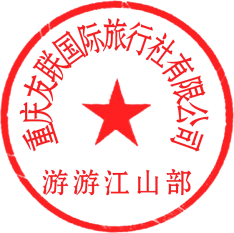 